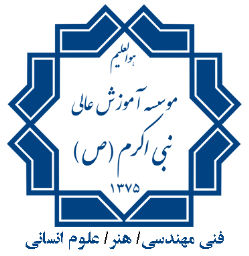 فرم ارزیابی سمینار کارشناسی ارشدارزیابی سمینار:نمره نهایی: به‌عدد:______   به‌حروف: _____________________	امضاء استاد ارزیابی‌کننده	مورخ    /    /	امضاء مدیر گروه	مورخ    /    /عنوان سمینارنام و نام خانوادگی دانشجواستاد راهنمااستاد مشاورردیفموضوعخوبقابل قبولناقص1مطالعات انجام‌گرفته در رابطه با پیشینه پژوهش2نحوه تعریف اهداف پژوهش3برنامه‌ریزی دانشجو برای رسیدن به اهداف دانشجو و مشخص نمودن ابزار کار(مانند وسایل آزمایشگاهی، نرم‌افزار کامپیوتر و نوشتن کد کامپیوتری)4نحوه ارائه سمینار و آمادگی دانشجو در پاسخ به سوالات